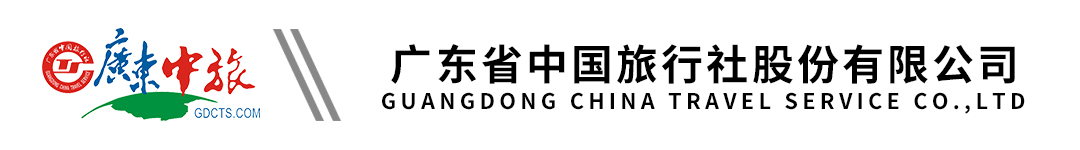 【德天鹅泉•梦幻靖西】 广西动车3天 | “中国最美瀑布”德天跨国大瀑布丨“西南三大名泉”靖西鹅泉丨“西南第一峡谷群”古龙山峡谷丨“花千骨拍摄地”峒那屿湾丨大新明仕田园丨锦绣古镇行程单行程安排费用说明自费点其他说明产品编号ZM-20240425-C2出发地广州市目的地南宁市行程天数3去程交通动车返程交通动车参考航班无无无无无产品亮点中越边境+网红秘境，绝美梦幻联游！中越边境+网红秘境，绝美梦幻联游！中越边境+网红秘境，绝美梦幻联游！中越边境+网红秘境，绝美梦幻联游！中越边境+网红秘境，绝美梦幻联游！天数行程详情用餐住宿D1广州—南宁—崇左早餐：X     午餐：X     晚餐：X   明仕/硕龙D2硕龙—靖西早餐：√     午餐：√     晚餐：X   靖西D3靖西—南宁—出发地早餐：√     午餐：√     晚餐：X   温馨的家费用包含1、交通：往返程动车二等票，报名时请提供身份证复印件。火车票均为系统随机出票，故无法指定连座或指定同一车厢，敬请见谅！1、交通：往返程动车二等票，报名时请提供身份证复印件。火车票均为系统随机出票，故无法指定连座或指定同一车厢，敬请见谅！1、交通：往返程动车二等票，报名时请提供身份证复印件。火车票均为系统随机出票，故无法指定连座或指定同一车厢，敬请见谅！费用不包含1、合同未约定由组团社支付的费用（包括行程以外非合同约定活动项目所需的费用、游览过程中缆车索道游船费、自由活动期间发生的费用等）。1、合同未约定由组团社支付的费用（包括行程以外非合同约定活动项目所需的费用、游览过程中缆车索道游船费、自由活动期间发生的费用等）。1、合同未约定由组团社支付的费用（包括行程以外非合同约定活动项目所需的费用、游览过程中缆车索道游船费、自由活动期间发生的费用等）。项目类型描述停留时间参考价格峒那屿湾•仙河画舫游船+德天跨国瀑布+德天换乘车费+鹅泉当地小交道等必消费用：峒那屿湾•仙河画舫游船120元/人+德天跨国瀑布100元/人+德天换乘车费35元/人+鹅泉风景区48元/人+车导服务费80元/人=优惠价298元/人（1.2-1.5中童180元/人，1.2以下小童120元/人）¥(人民币) 298.00预订须知一、报名参团须知，请认真阅读，并无异议后于指定位置签名确认：温馨提示1.出游以运动装束为宜，本线路早晚温差较大，建议携带相应衣物，备好雨具。